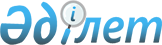 Саран қалалық мәслихатының 2010 жылғы 23 желтоқсандағы 32 сессиясының "2011-2013 жылдарға арналған қалалық бюджет туралы" N 510 шешіміне өзгерістер енгізу туралы
					
			Күшін жойған
			
			
		
					Қарағанды облысы Саран қаласы мәслихатының 41 сессиясының 2011 жылғы 10 қарашадағы N 645 шешімі. Қарағанды облысы Саран қаласының Әділет басқармасында 2011 жылғы 18 қарашада N 8-7-123 тіркелді. Қолданылу мерзімінің өтуіне байланысты күші жойылды (Қарағанды облысы Cаран қалалық мәслихатының 2012 жылғы 19 қаңтардағы N 2-29/6 хатымен)      Ескерту. Қолданылу мерзімінің өтуіне байланысты күші жойылды (Қарағанды облысы Саран қалалық мәслихатының 2012.01.19 N 2-29/6 хатымен).

      Қазақстан Республикасының 2008 жылғы 4 желтоқсандағы Бюджет кодексіне, Қазақстан Республикасының 2001 жылғы 23 қаңтардағы "Қазақстан Республикасындағы жергілікті мемлекеттік басқару және өзін-өзі басқару туралы" Заңына сәйкес, Саран қалалық мәслихаты ШЕШІМ ЕТТІ:



      1. Саран қалалық мәслихатының 2010 жылғы 23 желтоқсандағы 32 сессиясының "2011-2013 жылдарға арналған қалалық бюджет туралы" N 510 шешіміне (нормативтік құқықтық актілерді мемлекеттік тіркеу Реестрінде тіркеу нөмірі 8–7-115, "Саран газеті" газетінде 2010 жылғы 31 желтоқсанда N 42 жарияланған), оған Саран қалалық мәслихатының 2011 жылғы 30 наурыздағы 34 сессиясының "Саран қалалық мәслихатының 2010 жылғы 23 желтоқсандағы 32 сессиясының "2011-2013 жылдарға арналған қалалық бюджет туралы" N 510 шешіміне өзгерістер енгізу туралы" N 544 шешімімен (нормативтік құқықтық актілерді мемлекеттік тіркеу Реестрінде тіркеу нөмірі 8–7-118, "Саран газеті" газетінде 2011 жылғы 8 сәуірдегі N 14 жарияланған), Саран қалалық мәслихатының 2011 жылғы 28 маусымдағы 37 сессиясының "Саран қалалық мәслихатының 2010 жылғы 23 желтоқсандағы 32 сессиясының "2011-2013 жылдарға арналған қалалық бюджет туралы" N 510 шешіміне өзгерістер енгізу туралы" N 582 шешімімен (нормативтік құқықтық актілерді мемлекеттік тіркеу Реестрінде тіркеу нөмірі 8–7-120, "Саран газеті" газетінде 2011 жылғы 15 шілдедегі N 28 жарияланған), Саран қалалық мәслихатының 2011 жылғы 16 тамыздағы 38 сессиясының "Саран қалалық мәслихатының 2010 жылғы 23 желтоқсандағы 32 сессиясының "2011-2013 жылдарға арналған қалалық бюджет туралы" N 510 шешіміне өзгерістер енгізу туралы" N 598 шешімімен (нормативтік құқықтық актілерді мемлекеттік тіркеу Реестрінде тіркеу нөмірі 8–7-121, "Саран газеті" газетінде 2011 жылғы 26 тамыздағы N 34 жарияланған), Саран қалалық мәслихатының 2011 жылғы 06 қазандағы 40 сессиясының "Саран қалалық мәслихатының 2010 жылғы 23 желтоқсандағы 32 сессиясының "2011-2013 жылдарға арналған қалалық бюджет туралы" N 510 шешіміне өзгерістер енгізу туралы" N 636 шешімімен (нормативтік құқықтық актілерді мемлекеттік тіркеу Реестрінде тіркеу нөмірі 8–7-122, "Саран газеті" газетінде 2011 жылғы 21 қазандағы N 42 жарияланған) өзгерістер енгізілген, келесі өзгерістер енгізілсін:



      1) 1 тармақта:

      1) тармақшада:

      бірінші азат жолда "2438673" саны "2695363" санымен алмастырылсын;

      бесінші азат жолда "1668010" саны "1944286" санымен алмастырылсын;

      2) тармақшада:

      "2451295" саны "2504981" санымен алмастырылсын;



      2) көрсетілген шешімнің 1 қосымшасы осы шешімнің қосымшасына сәйкес жаңа редакцияда мазмұндалсын.



      2. Осы шешім 2011 жылдың 1 қаңтарынан қолданысқа енеді.      Сессия төрағасы                            В. Закамолкин      Мәслихат хатшысы                           Р. Бекбанов

Саран қалалық мәслихатының

2011 жылғы 10 қарашадағы

41 сессиясының N 645 шешіміне

қосымшаСаран қалалық мәслихатының

2010 жылғы 23 желтоқсандағы

32 сессиясының N 510 шешіміне

1 қосымша 

2011 жылға арналған қалалық бюджет
					© 2012. Қазақстан Республикасы Әділет министрлігінің «Қазақстан Республикасының Заңнама және құқықтық ақпарат институты» ШЖҚ РМК
				СанатыСанатыСанатыСанатыБекітілген бюджет, (мың теңге)СыныбыСыныбыСыныбыБекітілген бюджет, (мың теңге)Iшкi сыныбыIшкi сыныбыБекітілген бюджет, (мың теңге)АтауыБекітілген бюджет, (мың теңге)12345І. Кірістер26953631Салықтық түсімдер72506101Табыс салығы1882932Жеке табыс салығы18829303Әлеуметтiк салық1697721Әлеуметтік салық16977204Меншiкке салынатын салықтар3080721Мүлiкке салынатын салықтар582453Жер салығы1986484Көлiк құралдарына салынатын салық511685Бірыңғай жер салығы1105Тауарларға, жұмыстарға және қызметтер көрсетуге салынатын iшкi салықтар533172Акциздер21343Табиғи және басқа ресурстарды пайдаланғаны үшiн түсетiн түсiмдер436004Кәсiпкерлiк және кәсiби қызметтi жүргiзгенi үшiн алынатын алымдар69835Ойын бизнесіне салық60008Заңдық мәнді іс-әрекеттерді жасағаны және (немесе) құжаттар бергені үшін оған уәкілеттігі бар мемлекеттік органдар немесе лауазымды адамдар алатын міндетті төлемдер56071Мемлекеттік баж56072Салықтық емес түсiмдер653601Мемлекеттік меншіктен түсетін түсімдер40361Мемлекеттік кәсіпорындардың таза кірісі бөлігінің түсімдері345Мемлекет меншігіндегі мүлікті жалға беруден түсетін кірістер400206Басқа да салықтық емес түсiмдер25001Басқа да салықтық емес түсiмдер25003Негізгі капиталды сатудан түсетін түсімдер1948003Жердi және материалдық емес активтердi сату194801Жерді сату194804Трансферттердің түсімдері194428602Мемлекеттiк басқарудың жоғары тұрған органдарынан түсетiн трансферттер19442862Облыстық бюджеттен түсетiн трансферттер1944286Функционалдық топФункционалдық топФункционалдық топФункционалдық топФункционалдық топБекітілген бюджет, мың теңгеКіші функцияКіші функцияКіші функцияКіші функцияБекітілген бюджет, мың теңгеБюджеттік бағдарламалардың әкімшісіБюджеттік бағдарламалардың әкімшісіБюджеттік бағдарламалардың әкімшісіБекітілген бюджет, мың теңгеБағдарламаБағдарламаБекітілген бюджет, мың теңгеАтауыБекітілген бюджет, мың теңге123456ІІ. Шығындар250498101Жалпы сипаттағы мемлекеттiк қызметтер1093841Мемлекеттiк басқарудың жалпы функцияларын орындайтын өкiлдi, атқарушы және басқа органдар82896112Аудан (облыстық маңызы бар қала) мәслихатының аппараты16286001Аудан (облыстық маңызы бар қала) мәслихатының қызметін қамтамасыз ету жөніндегі қызметтер16056003Мемлекеттік органдардың күрделі шығыстары230122Аудан (облыстық маңызы бар қала) әкімінің аппараты51509001Аудан (облыстық маңызы бар қала) әкімінің қызметін қамтамасыз ету жөніндегі қызметтер51509123Қаладағы аудан, аудандық маңызы бар қала, кент, ауыл (село), ауылдық (селолық) округ әкімінің аппараты15101001Қаладағы аудан, аудандық маңызы бар қаланың, кент, ауыл (село), ауылдық (селолық) округ әкімінің қызметін қамтамасыз ету жөніндегі қызметтер151012Қаржылық қызмет16441452Ауданның (облыстық маңызы бар қаланың) қаржы бөлімі16441001Аудандық бюджетті орындау және коммуналдық меншікті (облыстық маңызы бар қала) саласындағы мемлекеттік саясатты іске асыру жөніндегі қызметтер13658003Салық салу мақсатында мүлікті бағалауды жүргізу1083011Коммуналдық меншікке түскен мүлікті есепке алу, сақтау, бағалау және сату17005Жоспарлау және статистикалық қызмет10047453Ауданның (облыстық маңызы бар қаланың) экономика және бюджеттік жоспарлау бөлімі10047001Экономикалық саясатты, мемлекеттік жоспарлау жүйесін қалыптастыру және дамыту және ауданды (облыстық маңызы бар қаланы) басқару саласындағы мемлекеттік саясатты іске асыру жөніндегі қызметтер1004702Қорғаныс51541Әскери мұқтаждар5154122Аудан (облыстық маңызы бар қала) әкімінің аппараты5154005Жалпыға бірдей әскери міндетті атқару шеңберіндегі іс-шаралар515403Қоғамдық тәртіп, қауіпсіздік, құқықтық, сот, қылмыстық-атқару қызметі27661Құқық қорғау қызметi2766458Ауданның (облыстық маңызы бар қаланың) тұрғын үй-коммуналдық шаруашылығы, жолаушылар көлігі және автомобиль жолдары бөлімі2766021Елдi мекендерде жол жүрісі қауiпсiздiгін қамтамасыз276604Бiлiм беру10718061Мектепке дейiнгi тәрбие және оқыту232223471Ауданның (облыстық маңызы бар қаланың) білім, дене шынықтыру және спорт бөлімі232223003Мектепке дейінгі тәрбие ұйымдарының қызметін қамтамасыз ету223171025Мектеп мұғалімдеріне және мектепке дейінгі ұйымдардың тәрбиешілеріне біліктілік санаты үшін қосымша ақы көлемін ұлғайту90522Бастауыш, негізгі орта және жалпы орта білім беру810583471Ауданның (облыстық маңызы бар қаланың) білім, дене шынықтыру және спорт бөлімі810583004Жалпы білім беру696061005Балалар мен жеткіншектерге қосымша білім беру 1145229Бiлiм беру саласындағы өзге де қызметтер29000471Ауданның (облыстық маңызы бар қаланың) білім, дене шынықтыру және спорт бөлімі29000009Ауданның (облыстық маңызы бар қаланың) мемлекеттік білім беру мекемелер үшін оқулықтар мен оқу-әдiстемелiк кешендерді сатып алу және жеткізу14484020Жетім баланы (жетім балаларды) және ата-аналарының қамқорынсыз қалған баланы (балаларды) күтіп-ұстауға асыраушыларына ай сайынғы ақшалай қаражат төлемдері1451605Денсаулық сақтау9002Халықтың денсаулығын қорғау900471Ауданның (облыстық маңызы бар қаланың) білім, дене шынықтыру және спорт бөлімі900024Қазақстан Республикасы Денсаулық сақтау саласын дамытудың 2011-2015 жылдарға арналған "Саламатты Қазақстан" мемлекеттік бағдарламасы шеңберінде іс-шаралар өткізу"90006Әлеуметтiк көмек және әлеуметтiк қамсыздандыру1621212Әлеуметтiк көмек142728123Қаладағы аудан, аудандық маңызы бар қала, кент, ауыл (село), ауылдық (селолық) округ әкімінің аппараты5249003Мұқтаж азаматтарға үйінде әлеуметтік көмек көрсету5249451Ауданның (облыстық маңызы бар қаланың) жұмыспен қамту және әлеуметтік бағдарламалар бөлімі122106002Еңбекпен қамту бағдарламасы20480005Мемлекеттік атаулы әлеуметтік көмек 3064006Тұрғын үй көмегі19400007Жергілікті өкілетті органдардың шешімі бойынша мұқтаж азаматтардың жекелеген топтарына әлеуметтік көмек21551010Үйден тәрбиеленіп оқытылатын мүгедек балаларды материалдық қамтамасыз ету985014Мұқтаж азаматтарға үйде әлеуметтiк көмек көрсету3388801618 жасқа дейінгі балаларға мемлекеттік жәрдемақылар3236017Мүгедектерді оңалту жеке бағдарламасына сәйкес, мұқтаж мүгедектерді міндетті гигиеналық құралдарымен қамтамасыз етуге және ымдау тілі мамандарының, жеке көмекшілердің қызмет көрсету11934023Жұмыспен қамту орталықтарының қызметін қамтамасыз ету7568471Ауданның (облыстық маңызы бар қаланың) білім, дене шынықтыру және спорт бөлімі15373012Жергілікті өкілді органдардың шешімі бойынша білім беру ұйымдарының күндізгі оқу нысанында мен тәрбиеленушілерді қоғамдық көлікте (таксиден басқа) жеңілдікпен жол жүру түрінде әлеуметтік қолдау 153739Әлеуметтiк көмек және әлеуметтiк қамтамасыз ету салаларындағы өзге де қызметтер19393451Ауданның (облыстық маңызы бар қаланың) жұмыспен қамту және әлеуметтік бағдарламалар бөлімі19393001Жергілікті деңгейде халық үшін әлеуметтік бағдарламаларды жұмыспен қамтуды қамтамасыз етуді іске асыру саласындағы мемлекеттік саясатты іске асыру жөніндегі қызметтер 19069011Жәрдемақыларды және басқа да әлеуметтік төлемдерді есептеу, төлеу мен жеткізу бойынша қызметтерге ақы төлеу32407Тұрғын үй-коммуналдық шаруашылық7441481Тұрғын үй шаруашылығы433819458Ауданның (облыстық маңызы бар қаланың) тұрғын үй-коммуналдық шаруашылығы, жолаушылар көлігі және автомобиль жолдары бөлімі3462003Мемлекеттік тұрғын үй қорының сақталуын ұйымдастыру3462472Ауданның (облыстық маңызы бар қаланың) құрылыс, сәулет және қала құрылысы бөлімі430357003Мемлекеттік коммуналдық тұрғын үй қорының тұрғын үй құрылысы және (немесе) сатып алу324358004Инженерлік коммуникациялық инфрақұрылымды дамыту және жайластыру11800018Жұмыспен қамту 2020 бағдарламасы шеңберінде инженерлік коммуникациялық инфрақұрылымдардың дамуы941992Коммуналдық шаруашылық259873458Ауданның (облыстық маңызы бар қаланың) тұрғын үй-коммуналдық шаруашылығы, жолаушылар көлігі және автомобиль жолдары бөлімі109873011Шағын қалаларды жылумен жабдықтауды үздіксіз қамтамасыз ету51000012Сумен жабдықтау және су бөлу жүйесінің қызмет етуі 58873472Ауданның (облыстық маңызы бар қаланың) құрылыс, сәулет және қала құрылысы бөлімі150000005Коммуналдық шаруашылығын дамыту1500003Елді-мекендерді көркейту50456123Қаладағы аудан, аудандық маңызы бар қала, кент, ауыл (село), ауылдық (селолық) округ әкімінің аппараты6003008Елді мекендерде көшелерді жарықтандыру3023009Елді мекендердің санитариясын қамтамасыз ету1050010Жерлеу орындарын күтіп-ұстау және туысы жоқ20011Елді мекендерді абаттандыру мен көгалдандыру1910458Ауданның (облыстық маңызы бар қаланың) тұрғын үй-коммуналдық шаруашылығы, жолаушылар көлігі және автомобиль жолдары бөлімі44453015Елдi мекендердегі көшелердi жарықтандыру24539016Елдi мекендердiң санитариясын қамтамасыз ету7604017Жерлеу орындарын күтiп-ұстау және туысы жоқтарды жерлеу225018Елдi мекендердi абаттандыру және көгалдандыру1208508Мәдениет, спорт, туризм және ақпараттық кеңістiк1505611Мәдениет саласындағы қызмет69412455Ауданның (облыстық маңызы бар қаланың) мәдениет және тілдерді дамыту бөлімі69412003Мәдени-демалыс жұмысын қолдау694122Спорт3239471Ауданның (облыстық маңызы бар қаланың) білім, дене шынықтыру және спорт бөлімі3239014Аудандық (облыстық маңызы бар қалалық) деңгейде спорттық жарыстар өткiзу890015Әртүрлi спорт түрлерi бойынша аудан (облыстық маңызы бар қала) құрама командаларының мүшелерiн дайындау және олардың облыстық спорт жарыстарына қатысуы23493Ақпараттық кеңiстiк58310455Ауданның (облыстық маңызы бар қаланың) мәдениет және тілдерді дамыту бөлімі45626006Аудандық (қалалық) кiтапханалардың жұмыс iстеуi44345007Мемлекеттік тілді және Қазақстан халықтарының басқа да тілдерін дамыту1281456Ауданның (облыстық маңызы бар қаланың) ішкі саясат бөлімі12684002Газеттер мен журналдар арқылы мемлекеттік ақпараттық саясат жүргізу жөніндегі қызметтер9765005Телерадио хабарларын тарату арқылы мемлекеттік ақпараттық саясатты жүргізу жөніндегі қызметтер29199Мәдениет, спорт, туризм және ақпараттық кеңiстiктi ұйымдастыру жөнiндегi өзге де қызметтер19600455Ауданның (облыстық маңызы бар қаланың) мәдениет және тілдерді дамыту бөлімі6255001Жергілікті деңгейде тілдерді және мәдениетті дамыту саласындағы мемлекеттік саясатты іске асыру жөніндегі қызметтер6255456Ауданның (облыстық маңызы бар қаланың) ішкі саясат бөлімі13345001Жергілікті деңгейде ақпарат, мемлекеттілікті нығайту және азаматтардың әлеуметтік сенімділігін қалыптастыру саласында мемлекеттік саясатты іске асыру жөніндегі қызметтер12470003Жастар саясаты саласындағы өңірлік бағдарламаларды iске асыру87510Ауыл, су, орман, балық шаруашылығы, ерекше қорғалатын табиғи аумақтар, қоршаған ортаны және жануарлар дүниесін қорғау, жер қатынастары433411Ауыл шаруашылығы8197474Ауданның (облыстық маңызы бар қаланың) ауыл шаруашылығы және ветеринария бөлімі8197001Жергілікті деңгейде ауыл шаруашылығы және ветеринария саласындағы мемлекеттік саясатты іске асыру жөніндегі қызметтер7153005Мал көмінділерінің (биотермиялық шұңқырлардың) жұмыс істеуін қамтамасыз ету108006Ауру жануарларды санитарлық союды ұйымдастыру162007Қаңғыбас иттер мен мысықтарды аулауды және жоюды ұйымдастыру7742Су шаруашылығы27331472Ауданның (облыстық маңызы бар қаланың) құрылыс, сәулет және қала құрылысы бөлімі27331012Сумен жабдықтау жүйесін дамыту273316Жер қатынастары7116463Ауданның (облыстық маңызы бар қаланың) жер қатынастары бөлімі7116001Аудан (облыстық маңызы бар қала) аумағында жер қатынастарын реттеу саласындағы мемлекеттік саясатты іске асыру жөніндегі қызметтер71169Ауыл, су, орман, балық шаруашылығы және қоршаған ортаны қорғау мен жер қатынастары саласындағы өзге697474Ауданның (облыстық маңызы бар қаланың) ауыл шаруашылығы және ветеринария бөлімі697013Эпизоотияға қарсы іс-шаралар жүргізу69711Өнеркәсіп, сәулет, қала құрылысы және құрылыс134642Сәулет, қала құрылысы және құрылыс қызметі13464472Ауданның (облыстық маңызы бар қаланың) құрылыс, сәулет және қала құрылысы бөлімі13464001Жергілікті деңгейде құрылыс, сәулет және қала құрылысы саласындағы мемлекеттік саясатты іске асыру жөніндегі қызметтер10302013Аудан аумағында қала құрылысын дамытудың кешенді схемаларын, аудандық (облыстық) маңызы бар қалалардың, кенттердің және өзге де ауылдық елді мекендердің бас жоспарларын әзірлеу316212Көлiк және коммуникация1603341Автомобиль көлiгi158674123Қаладағы аудан, аудандық маңызы бар қала, кент, ауыл (село), ауылдық (селолық) округ әкімінің аппараты5000013Аудандық маңызы бар қалаларда, кенттерде, ауылдарда (селоларда), ауылдық (селолық) округтерде автомобиль жолдарының жұмыс істеуін қамтамасыз ету5000458Ауданның (облыстық маңызы бар қаланың) тұрғын үй-коммуналдық шаруашылығы, жолаушылар көлігі және автомобиль жолдары бөлімі153674023Автомобиль жолдарының жұмыс істеуін қамтамасыз ету1536749Көлiк және коммуникациялар саласындағы өзге де қызметтер1660458Ауданның (облыстық маңызы бар қаланың) тұрғын үй-коммуналдық шаруашылығы, жолаушылар көлігі және автомобиль жолдары бөлімі1660024Кентiшiлiк (қалаiшiлiк) және ауданiшiлiк қоғамдық жолаушылар тасымалдарын ұйымдастыру166013Басқалар408823Кәсiпкерлiк қызметтi қолдау және бәсекелестікті қорғау8906469Ауданның (облыстық маңызы бар қаланың) кәсіпкерлік бөлімі8906001Жергілікті деңгейде кәсіпкерлік пен өнеркәсіпті дамыту саласындағы мемлекеттік саясатты іске асыру жөніндегі қызметтер8306003Кәсіпкерлік қызметті қолдау6009Басқалар31976451Ауданның (облыстық маңызы бар қаланың) жұмыспен қамту және әлеуметтік бағдарламалар бөлімі1560022"Бизнестің жол картасы - 2020" бағдарламасы шеңберінде жеке кәсіпкерлікті қолдау1560452Ауданның (облыстық маңызы бар қаланың) қаржы бөлімі3407012Ауданның (облыстық маңызы бар қаланың) жергілікті атқарушы органының резерві 3407458Ауданның (облыстық маңызы бар қаланың) тұрғын үй-коммуналдық шаруашылығы, жолаушылар көлігі және автомобиль жолдары бөлімі16576001Жергілікті деңгейде тұрғын үй-коммуналдық шаруашылығы, жолаушылар көлігі және автомобиль жолдары саласындағы мемлекеттік саясатты іске асыру жөніндегі қызметтер16576471Ауданның (облыстық маңызы бар қаланың) білім, дене шынықтыру және спорт бөлімі10433001Білім, дене шынықтыру және спорт бөлімі қызметін қамтамасыз ету1043315Трансферттер1201Трансферттер120452Ауданның (облыстық маңызы бар қаланың) қаржы бөлімі120006Нысаналы пайдаланылмаған (толық пайдаланылмаған) трансферттерді қайтару12016Қарыздарды өтеу2030041Қарыздарды өтеу203004452Ауданның (облыстық маңызы бар қаланың) қаржы бөлімі203004008Жергілікті атқарушы органның жоғары тұрған бюджет алдындағы борышын өтеу203004ІІІ. Таза бюджеттік кредиттеу 203000Бюджеттік кредиттер 20300007Тұрғын үй-коммуналдық шаруашылық2030001Тұрғын үй шаруашылығы203000472Ауданның (облыстық маңызы бар қаланың) құрылыс, сәулет және қала құрылысы бөлімі203000003Мемлекеттік коммуналдық тұрғын үй қорының тұрғын үй құрылысы және (немесе) сатып алу203000СанатыСанатыСанатыСанатыБекітілген бюджет мың теңгеСыныбыСыныбыСыныбыБекітілген бюджет мың теңгеIшкi сыныбыIшкi сыныбыБекітілген бюджет мың теңгеАтауыБекітілген бюджет мың теңге12345Бюджеттік кредиттерді өтеу05Бюджеттік кредиттерді өтеу001Бюджеттік кредиттерді өтеу01Мемлекеттік бюджеттен берілген бюджеттік кредиттерді өтеу0Функционалдық топФункционалдық топФункционалдық топФункционалдық топФункционалдық топСома (мың теңге)Кіші функцияКіші функцияКіші функцияКіші функцияСома (мың теңге)Бюджеттік бағдарламалардың әкiмшiсiБюджеттік бағдарламалардың әкiмшiсiБюджеттік бағдарламалардың әкiмшiсiСома (мың теңге)БағдарламаБағдарламаСома (мың теңге)АтауыСома (мың теңге)123456IV. Қаржы активтерімен операциялар бойынша сальдо36986Қаржы активтерді сатып алу3698613Басқалар369869Басқалар36986452Ауданның (облыстық маңызы бар қаланың) қаржы бөлімі36986014Заңды тұлғалардың жарғылық капиталын қалыптастыру немесе ұлғайту36986СанатыСанатыСанатыСанатыСома (мың теңге)СыныбыСыныбыСыныбыСома (мың теңге)Iшкi сыныбыIшкi сыныбыСома (мың теңге)12345Мемлекеттің қаржы активтерін сатудан түсетін түсімдер0АтауыСома (мың теңге)12V. Бюджеттің дефициті (профициті)153396VI. Бюджет дефицитін (профицитін пайдалану) қаржыландыру -153396